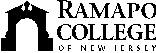 RAMAPO COLLEGE OF NEW JERSEYOffice of Marketing and CommunicationsPress ReleaseMay 30, 2019Contact:   Angela Daidone201-684-7477news@ramapo.edu32nd Annual Golf Outing and Havemeyer Presidential Leadership Awards Dinner on July 15MAHWAH, N.J. – The Ramapo College Foundation will hold its 32nd Annual Golf Outing at the North Jersey Country Club in Wayne, N.J., on Monday, July 15.  Proceeds from the Golf Outing provide student scholarships, fund faculty-student research and support special programs on campus. Century 21 Construction and the Marino family will sponsor the event. Additional sponsors include Lakeland Bank, DialAmerica, Inserra ShopRite Supermarkets, UPS, and Stryker.  The Havemeyer Presidential Leadership Award is given to an individual who offers his or her expertise and whose contributions touch the lives of students, faculty and staff at Ramapo College. It is named for Theodore Havemeyer, an American businessman who was the first president of the U.S. Golf Association in 1894. Mr. Havemeyer lived on an estate in Mahwah, which is now owned by Ramapo College. The award will be presented to William F. Dator, Chair of the Ramapo College Board of Trustees, who has been connected to the College for more than 50 years. Ironically, Mr. Dator is the owner of one of Mr. Havemeyer’s prized golf clubs.Mr. Dator was born in India but moved to his father’s home in Mahwah at an early age. He is a third generation real estate broker and is currently associated with the Mahwah office of Special Properties-Christie’s International Real Estate. He has been engaged in the founding of and growth of the College since its inception and is serving as Chair of the Task Force of the College’s 50th Anniversary, which will begins its yearlong celebration in July 2019. He was the founding President of the Friends of Ramapo and has been actively involved with Ramapo College since 1970.Professionally, he has served as a Director of Independence Bank and Commerce Bank North. Mr. Dator was formerly Chairman of the Northwest Bergen County Utilities Authority, is currently Vice Chairman of the Mahwah Board of Adjustment, and is an active member of the Mahwah Office of Emergency Management. Mr. Dator has volunteered his time in several leadership roles including: President of the Mahwah Chamber of Commerce, Battalion Chief with the Mahwah Fire Department, President of the Mahwah Ambulance Corps, and Trustee of the Mahwah Museum.He attended Monmouth University and studied real estate appraisal at the University of Indiana, the University of Connecticut, and the University of San Francisco Law School. "We look forward to another great Foundation Outing and are grateful to our sponsors and participants for their contributions that allow us to raise scholarship funds for Ramapo students," said Frank Conway, Chair of the Golf Committee. “We also want to welcome the opportunity to recognize Bill Dator for his extraordinary leadership and significant contributions to the College.”Cost for the outing is $575 per golfer/$2,300 per foursome. Sponsorships are available.  Tickets to the Awards Dinner are $150. To register and for more information, please visit www.ramapo.edu/golf-outing or contact Liz Kloak at lkloak@ramapo.edu or call 201-684-6834.  						###Ramapo College of New Jersey is the state’s premier public liberal arts college. Ranked among the top colleges in the region by College Choice and recognized by, among others, U.S. News & World Report, Princeton Review, Colleges of Distinction and also designated by Victory Media as a “Military Friendly College,” Ramapo College is committed to academic excellence through interdisciplinary and experiential learning, and international and intercultural understanding.Established in 1969, Ramapo College offers bachelor's degrees in the arts, business, humanities, social sciences and the sciences, as well as in professional studies, which include business, education, nursing and social work. In addition, the College offers courses leading to teacher certification at the elementary and secondary levels, and offers graduate programs leading to degrees in Accounting, Business Administration, Educational Technology, Educational Leadership, Nursing, Social Work and Special Education.